30.03.2020r. poniedziałekWitamy!Drodzy Uczniowie mamy nadzieję, że jesteście wypoczęci i z radością rozpoczęliście nowy tydzień.W naszej „wirtualnej” świetlicy dziś dla Was mamy propozycje na przerwę ruchową, podczas Waszej nauki w domu, w formie tańca. https://www.youtube.com/watch?v=wpz36D0WaDgA to propozycja dla tych uczniów, którzy mają młodsze rodzeństwo.      https://www.youtube.com/watch?v=DBYZXW0PqmA&t=337sPamiętajcie, że  każdy „RUCH TO ZDROWIE ” – również  w domu na dywanie!  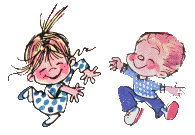                                                                   Pozdrawiamy!  😊Zespół nauczycieli świetlicy szkolnej